Citizens Truck Company #4Raffle1st Prize ¼ Beef or $500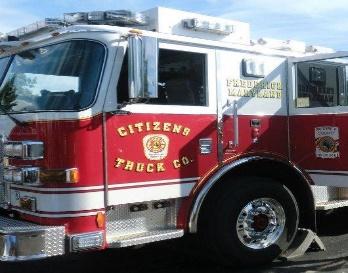 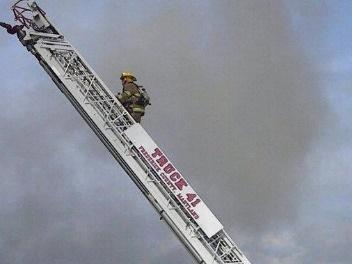 2nd Prize Country Ham and $50 Hemp’s Gift Card or $1003rd Prize 10lb Bacon or $50Tickets $5.00 each – Drawling will be August 6, 2024For Tickets email 2vicepresident.ctc4@gmail.comDeputychief4.ctc@gmail.comORStop by Hemp’s MeatMeat provided by Hemp’s Meat Jefferson Maryland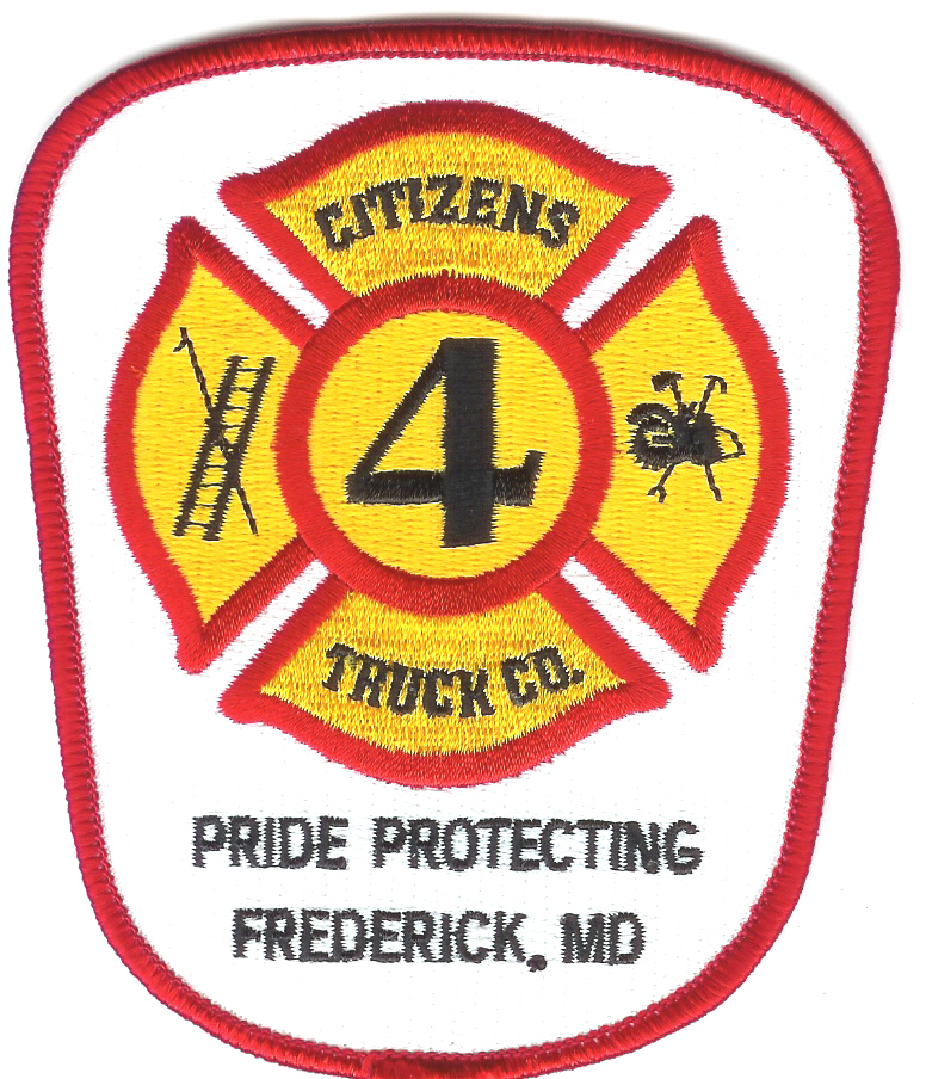 